Фоторепортаж                                                                                                                                                                           о проведении  Дня здоровья «ЛОВКИЕ, СИЛЬНЫЕ, СМЕЛЫЕ»ФЕВРАЛЬ 2020Грязнова Елена Борисовна, воспитатель                                                                                                                                                                                                                                                                       Нуруллина Снежана Сергеевна, воспитательЦель: расширение представлений о Российской Армии, о празднике – Дне защитника Отечества.Задачи: - формировать в детях стремление быть сильными, смелыми, ловкими;- создать радостное праздничное настроение у детей;- развивать у детей физические качества: ловкость, быстроту, координацию движений, умение действовать по сигналу воспитателя;- воспитывать в детях уважение к защитникам Родины.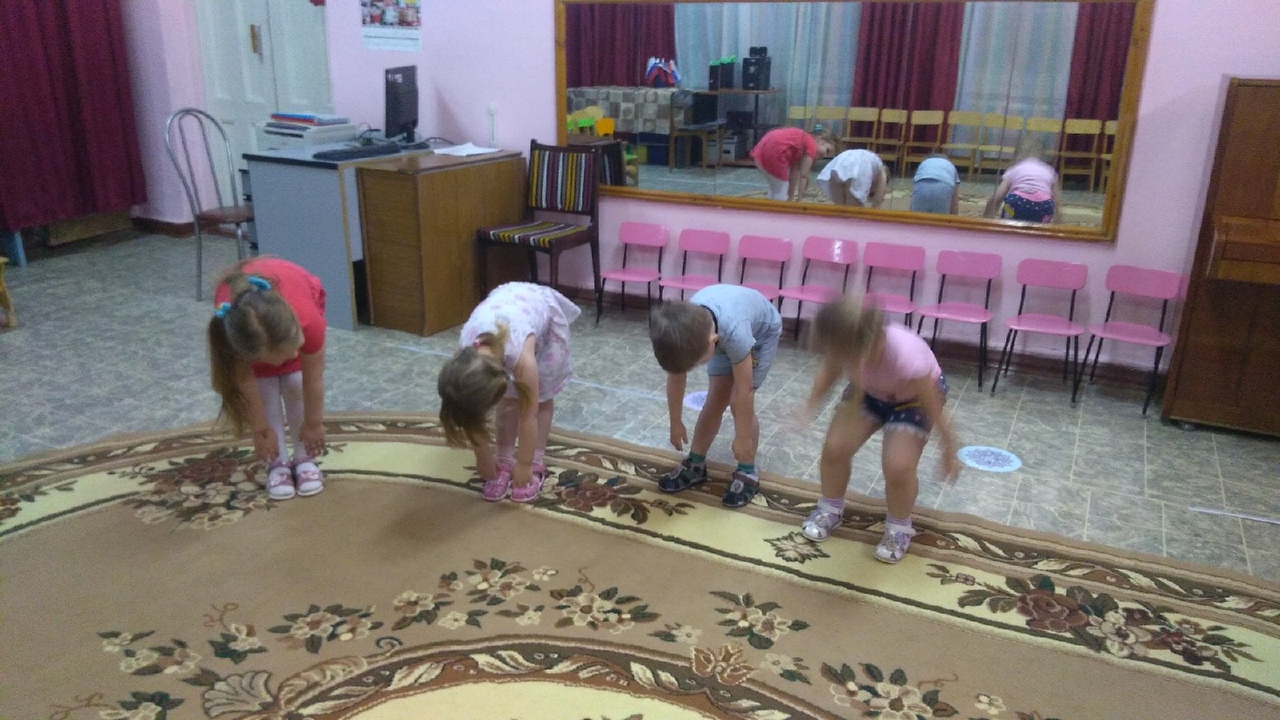 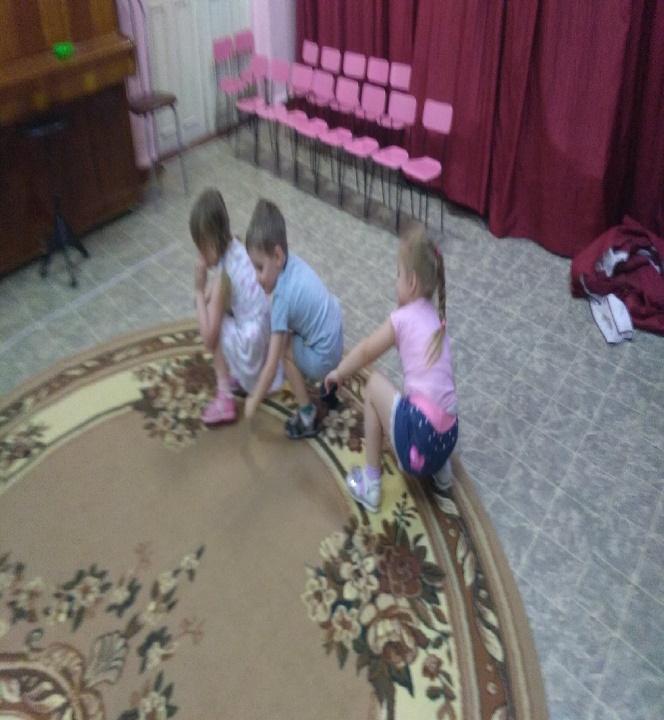 